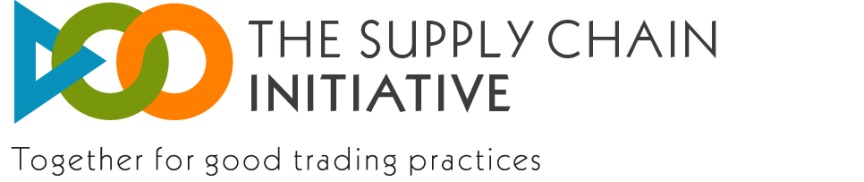 2015 SCI SurveyBelow you may find the whole questionnaire of the 2015 SCI Survey. It includes all the potential questions. Please note that the set of questions the respondents will have to answer to will depend on their responses to the previous questions and on whether they already took part in the 2014 Survey.Este cuestionario pretende evaluar el cumplimiento de los compromisos de su empresa con The Supply Chain Initiative. El período abarca desde septiembre de 2014 hasta agosto de 2015.

Complete este cuestionario antes del 16 de octubre de 2015.

La metodología basada en web garantiza la confidencialidad de sus respuestas. Únicamente la empresa de la investigación podrá acceder a la información que se proporcione.

Tras la finalización de la encuesta, las empresas recibirán un informe europeo basado en los datos anónimos agregados.

Ya hemos completado algunas casillas basándonos en los datos de inscripción / la encuesta del año pasado. Compruébelos mientras contesta las otras partes del cuestionario y corríjalos si es necesario.

Tenga en cuenta que la redacción de las preguntas puede ser ligeramente distinta a la empleada en el marco de trabajo, con el fin de facilitar el análisis.

La frase "principios de buenas prácticas" hace referencia a los principios de buenas prácticas en las relaciones verticales de la cadena alimentaria, adoptados el 29 de noviembre de 2011.¿Por qué no está satisfecho con el SCI?

Demografía empresarial¿Para qué país responde la encuesta?¿Cuántos empleados tuvo en su país en 2014?¿Cuál fue su facturación en su país en 2014?¿Cuál fue su balance general en su país en 2014?En este país, ¿en qué parte de la cadena alimentaria opera su empresa?

[la respuesta que se propone se basa en sus datos de inscripción. Corríjalos si es necesario]Cumplimiento de los compromisos del proceso / Formación de sus empleados implicados en la tarea de asegurar el cumplimiento de los principios de buenas prácticasCumplimiento de los compromisos del proceso / Formación de sus empleados implicados en la tarea de asegurar el cumplimiento de los principios de buenas prácticasEn la última encuesta, indicó que había organizado la formación de sus empleados. ¿Ha organizado durante este año formación de refuerzo?¿Planea organizar formación de refuerzo?En la última encuesta, indicó que había empezado formación de sus empleados implicados pero que no se había completado. ¿Ha completado la formación este año?¿Cuando planea completarla?¿Ha formado a sus empleados implicados para asegurar el cumplimiento de los principios de buenas prácticas, como se estipula en el marco de trabajo?¿Por qué no ha organizado formación?¿Cuándo planea comenzar la formación?¿Cuántos empleados han recibido formación?

[Introduzca una cifra]

¿Qué porcentaje de empleados ha recibido formación teniendo en cuenta el número total de empleados que debería haber recibido formación?

¿Qué empleados han recibido formación?

[puede haber varias respuestas posibles]¿Cómo gestiona la formación de los empleados?

[puede haber varias respuestas posibles]eficaciaclaridadutilidad¿Ha comunicado su empresa a sus socios comerciales la inscripción en The Supply Chain Initiative?¿Por qué no?De las herramientas indicadas a continuación, ¿cuáles ha utilizado para informar a sus socios empresariales acerca de su adhesión al compromiso de The Supply Chain Initiative?Resolución de conflictos¿Se ha enfrentado su empresa con supuestas violaciones de al menos uno de los principios de buenas prácticas desde el 20 de agosto de 2014 / su inscripción?¿Su empresa ha presentado alguna reclamación contra los socios comerciales por presunto incumplimiento de los principios de buenas prácticas desde su inscripción?¿Su empresa ha resuelto el problema de manera informal?¿Su empresa utiliza opciones de resolución de conflictos individuales o conflictos conjuntos mediante una plataforma de diálogo nacional?

[Indique el número de reclamaciones]¿Su empresa utiliza opciones de resolución de conflictos individuales o conflictos conjuntos mediante una plataforma de diálogo nacional?

[Indique el número de reclamaciones]mecanismos de resolución de conflictos individualesconflictos conjuntos mediante una plataforma de diálogo nacionalCuándo su empresa interpuso una reclamación(es), ¿cuáles de los siguientes principios de buenas prácticas se violaron supuestamente?

[puede haber varias respuestas posibles]Represalias comerciales / gestión de reclamaciones¿Se ha visto su empresa sometida a represalias comerciales por parte de un socio inscrito en The Supply Chain Initiative después de que su empresa activase una de las opciones de resolución de conflictos</u> en el período septiembre de 2014-Agosto de 2015?¿Cuántas veces? (en relación al número total de reclamaciones que interpuso)

[Introduzca una cifra]?

reclamaciones solucionadasreclamaciones todavía pendientes0 %¿Respecto al número total de reclamaciones interpuestas desde septiembre de 2014 / la inscripción de su empresa, qué opciones de resolución de conflictos ha utilizado su empresa?

[puede haber varias respuestas posibles]}Reclamaciones recibidas¿Ha recibido su empresa alguna reclamación presentada por los socios comerciales por presunto incumplimiento de los principios de buenas prácticas desde el 20 de agosto de 2014 / su inscripción?¿Cuántas reclamaciones ha recibido?

[Introduzca una cifra]

En cuanto a las reclamaciones recibidas ¿cuáles de los siguientes principios de buenas prácticas se han incumplido, presuntamente?

[puede haber varias respuestas posibles]reclamaciones solucionadasreclamaciones todavía pendientes0Respecto al número total de reclamaciones recibidas desde el 20 de agosto de 2014 / su inscripción, ¿qué opciones de mecanismo de conflictos ha utilizado?

[puede haber varias respuestas posibles]}Número de reclamaciones recibidas por su empresa que fueron resueltas desde su inscripción Número de reclamaciones recibidas por su empresa que fueron resueltas en un plazo de 4 meses trayectoria comercial (presentación del conflicto ante un nivel más elevado de la jerarquía comercial del socio)oficina interna de resolución de conflictos del sociomediaciónarbitrajemétodos jurisdiccionales de conformidad con las normas y reglamentos nacionales0Satisfacción e impacto en el negocioCree que The Supply Chain Initiative (SCI) ha ayudado

[puede haber varias respuestas posibles]

es demasiado pronto para valorar el SCIel SCI no ha aportado ningún cambio cultural en la relación B2Bel proceso es demasiado complicadootrosConclusiónLa información proporcionada es confidencial. Con el fin de garantizar la correcta gestión de la encuesta y evitar posibles duplicaciones, le agradecemos que nos facilite los siguientes datos.



¿Cuál es el nombre de la empresa (empresa operativa nacional):

¿En qué país o países opera actualmente?

[puede haber varias respuestas posibles]¿A qué sección de la empresa pertenece?Conclusión